PERENCANAAN  KONSTRUKSI MESIN ROLL PLATTUGAS AKHIRDiajukan KepadaInstitut Teknologi Nasional MalangUntuk Memenuhi Salah Satu Persyaratan DalamMenyelesaikan Program StudiTeknik Mesin Diploma Tiga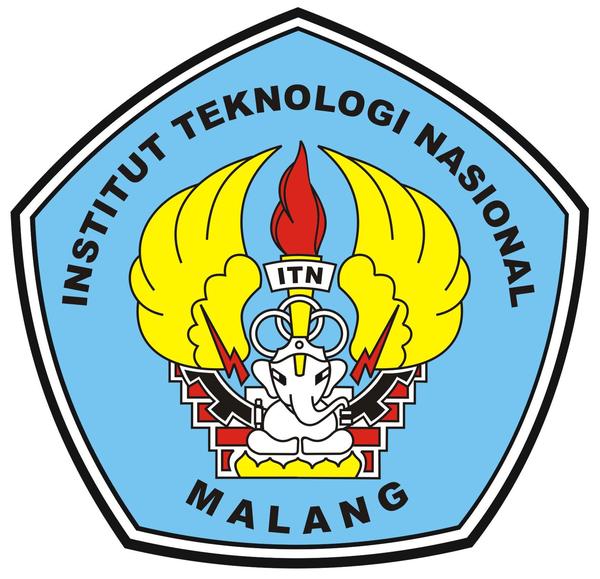 Disusun Oleh:ALFIN ROFIQ ARDIANSYAH15.51.029PROGRAM STUDI TEKNIK MESIN DIPLOMA TIGAFAKULTAS TEKNOLOGI INDUSTRIINSTITUT TEKNOLOGI NASIONAL MALANG2018